NICOGRAPH論文サンプル（MS WORD版）芸術太郎1)（学生会員）            科学次郎2)（正会員）1) 芸術科学大学大学院芸術科学研究科    2) 芸術科学大学芸術科学部A Sample for the Paper of the NICOGRAPHTaro Geijutsu1)(Student Member)   Jiro Kagaku2)(Member)1) Graduate School of Art and Science, The University for Art and Science2) Department of Art and Science, The University for Art and Science{taro, jiro} ＠ art-science.ac.jpアブストラクト本稿は，NICOGRAPH 論文の投稿用のMicrosoft WORD 版サンプルを提供するものである．1. はじめに本稿は，NICOGRAPHの投稿用のサンプル（Microsoft WORD版）を提供するものである．このサンプルは芸術科学会論文誌のサンプルとの整合性を重要視して作成されたものである．2. 投稿論文の書式2.1 ページ設定およびページ数論文本体のページ設定は，A4 とする．このページ設定で不都合なコンテンツがある場合は，静止画であっても論文本体に含めずに添付ファイルで提出していただきたい．論文本体のページ数は，各会議で規定される通りとする．2.2 論文の構成論文本体には，まず冒頭に以下の内容を記述すること．本ファイルの冒頭部分を参照のこと．論文題名（原則として，和文・英文の両方）著者名（原則として，和文・英文の両方）著者所属名（原則として，和文・英文の両方）著者連絡先（電子メールアドレス）アブストラクト（原則として，和文・英文の片方）続いて本文以降，以下の内容を記述のこと．本文の書式は，原則として2 段組とする．本文（原則として，和文または英文）参考文献（本文と同一の言語で）図表（本文と同一の言語で）なおNICOGRAPHでは，いわゆるダブルブラインドレビュー（査読者に対して著者情報を伏せた形式での査読）を採用していない．そのため，査読原稿にあっても，著者名，著者所属名は省略しないこと．3. 執筆上の注意3.1 ヘッダーとフッター本ファイルには，各ページの上端にヘッダーとして，会議名やページ数に関する情報を記載している．また各ページの下端にフッターとして，ページ数を記載している．この部分は採録論文の最終原稿提出時に，NICOGRAPH委員会が編集するものであるため，著者はこの部分を自分で編集する必要はない．ただし，NICOGRAPH委員会の作業環境にてヘッダーやフッターを編集できない，などのやむを得ない状況が発生した場合に限り，著者にヘッダーとフッターの編集を依頼することがある．3.2 章本文は，適当な長さで章に分けて記述すること．すべての章に，章題名および章番号をつけること．ただし，謝辞および参考文献には章番号をつけなくてもよい．Microsoft WORDで論文を執筆する場合には，スタイル機能を用いて，章番号・章題名の行に「見出し1」「見出し2」などのスタイルを設定することが望ましい．3.3 図表図や表を論文本体に掲載する場合には，すべての図表を本文から引用し，適切な位置（引用された文章に近い位置）に表示すること．すべての図表には通し番号および題名をつけること．Microsoft WORD で論文を執筆する場合には，挿入機能を用いて任意の位置に図を挿入する．図には必ず図題・図番号をつけ，図本体の下に明記すること．以下に例を示す．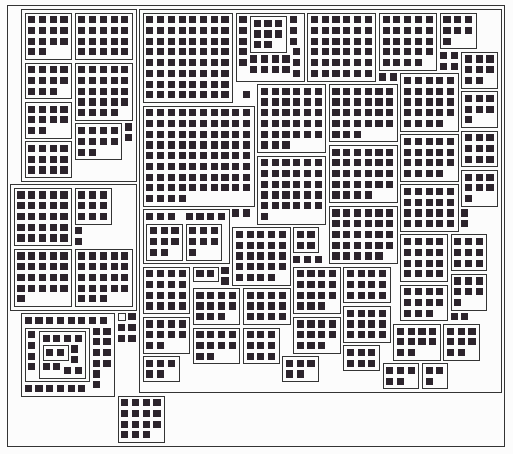 図1. 図の挿入例．表についても同様に，挿入機能を用いて任意の位置に挿入する．表には必ず表題・表番号をつけ，表本体の上に明記すること．以下に例を示す．表1. 表の挿入例．3.4 参考文献参考文献は本文の後に全部まとめて列挙する．すべての参考文献は本文中で引用する．すべての参考文献には通し番号をつける． 本稿の末尾に，英語論文と日本語論文の参考文献の一例[1] [2] を示す．原則として，著者名，タイトル，掲載誌，（論文の場合には巻と号），ページ数，発行年を記載すること．著書の場合には，著書を特定する情報（出版社，ISBN など）もできる限り記載すること．なおウェブサイト等を引用する場合には，この限りではない．3.6 フォントと段落の設定  NICOGRAPHではフォントと段落の設定を，原則として以下の通り規定する．3.6.1  論文冒頭部分  論文冒頭部分のフォントと段落の設定を，以下の通り規定する．論文題名（和文）: 14 ～16ポイント程度で，日本語文字にはMSゴシックまたはそれに類似するフォント，英語文字にはArialまたはそれに類似するフォントを推奨する．文字の位置は中央揃えに設定すること．著者名（和文）: 12 ～14ポイント程度で，日本語文字にはMSゴシックまたはそれに類似するフォント，英語文字にはArialまたはそれに類似するフォントを推奨する．文字の位置は中央揃えに設定すること．著者所属名（和文）: 11～12ポイント程度で，日本語文字にはMSゴシックまたはそれに類似するフォント，英語文字にはArialまたはそれに類似するフォントを推奨する．文字の位置は中央揃えに設定すること．論文題名（英文）: 14 ～16ポイント程度で，Arialまたはそれに類似するフォントを推奨する．文字の位置は中央揃えに設定すること．著者名（英文）: 12 ～14ポイント程度で，Arialまたはそれに類似するフォントを推奨する．文字の位置は中央揃えに設定すること．著者所属名（英文）: 11～12ポイント程度で，Arialまたはそれに類似するフォントを推奨する．文字の位置は中央揃えに設定すること．著者連絡先: 10～11ポイント程度とする．文字の位置は中央揃えに設定する．電子メールアドレスを連絡先として掲載する場合のスパム対策等は，著者の判断にゆだねる．本ファイルの例では，電子メールアドレスの＠を全角文字にすることでスパム対策としている．アブストラクト: 9ポイント程度とする．日本語文字にはMS明朝またはそれに類似するフォント，英語文字にはTimes New Romanまたはそれに類似するフォントを推奨とする．文字の位置は両端揃えに設定すること．3.6.2 本文・その他  本文その他のフォントと段落の設定を，以下の通り規定する．章題名: 本文よりも大きく，また本文と見かけの異なるフォントを用いる．本ファイルの章題名では3章を12ポイント，3.6節を10.5ポイント，3.6.2節を10ポイントにしている．日本語文字にはMSゴシックまたはそれに類似するフォント，英語文字にはArialまたはそれに類似するフォントを推奨する．文字の位置は中央揃えに設定すること．本文その他: 9ポイント程度で，日本語文字にはMS明朝またはそれに類似するフォント，英語文字にはTimes New Romanまたはそれに類似するフォントを推奨とする．文字の位置は両端揃えに設定すること．本文のみならず，図題名や表題名，参考文献や著者紹介にもこれを適用する．ただし図題名や表題名は中央揃えでもよい．3.7 数式Microsoft WORDで論文を執筆する場合には，数式にはMicrosoft数式エディタ，またはそれに相応する機能を用いて作成すること．重要な数式には数式番号をつけて，本文からその番号を引用すること．4. まとめ本稿では，NICOGRAPHの投稿用のMicrosoft WORD 版サンプルを提供した．本サンプルに不具合が発生した場合には，芸術科学会にご一報をいただけると非常に幸いである．なお本サンプルの作成に際して，参考文献にも記されている伊藤らの論文[2] のMicrosoft WORD ファイルを参考にした．参考文献[1] T. Itoh, Y. Yamaguchi, Y. Ikehata, Y. Kajinaga, Hierarchical Data Visualization Using a Fast Rectangle-Packing Algorithm, IEEE Transactions on Visualization and Computer Graphics, Vol. 10, No. 3, pp. 302-313, 2004.[2] 伊藤, 小山田, デジタルコンテンツの将来を担う計算機基盤技術, 芸術科学会論文誌, Vol. 3, No. 1, pp. 1-7, 2004.数学英語国語太郎689134次郎531297